Муниципальное общеобразовательное учреждение"Камская средняя общеобразовательная школа"г. ДобрянкапроектЭЛЕКТРОННАЯ УЧИТЕЛЬСКАЯАвторы проекта:Смердев Андрей Николаевич, директор МОУ ДПО (ПК) С "Межшкольный методический центр" г. Добрянка, учитель информатики высшей категорииСмердева Алевтина Федоровна, директор школы;Донова Раиса Ивановна, заместитель директора;Поносова Нина Петровна, заместитель директора;2007 г.СодержаниеАНАЛИЗ УРОВНЯ ИНФОРМАТИЗАЦИИ ШКОЛЫПОСТАНОВКА ЦЕЛИ И ЗАДАЧ ПРОЕКТАОПИСАНИЕ ПРОЕКТАОБЩАЯ СХЕМА ЗДАНИЯ ШКОЛЫ И РАСПОЛОЖЕНИЕ ЭЛЕМЕНТОВ ЛВССХЕМЫ РАЗМЕЩЕНИЯ ОБОРУДОВАНИЯ И РАБОЧИХ МЕСТГРАФИК РАБОТСМЕТА ПРОЕКТАРЕЗУЛЬТАТЫ РЕАЛИЗАЦИИ ПРОЕКТАЗАКЛЮЧЕНИЕПРИЛОЖЕНИЕ 1. Спецификация оборудованияАнализ уровня информатизации школыС 2001 по 2006 год в МОУ «Камская средняя общеобразовательная школа» реализовывался проект «Информатизация школы». В основе проекта лежала Программа развития школы, разработанная творческим коллективом школы под руководством учителя информатики высшей категории Смердева А.Н. С ноября2001 г. школе был присвоен статус районной экспериментальной педагогической площадки по теме «Информатизация школы». Кроме этого, школа выступала в роли экспериментальной площадки Пермского регионального института педагогических информационных технологий (ПРИПИТ) по этой же теме, научными руководителями были Стадник Н.М., ректор ПРИПИТ, Аляев Ю.А.,  проректор по научной работе ПРИПИТ.Цель ЭПП: становление и развитие информатизации школыЗадачи:1.     Разработка программ работы ЭПП по информатизации школьных процессов: образовательного, воспитательного, методического, административно-управленческого – посредством:        работы творческих групп педагогов, временных научно-исследовательских коллективов        создания нормативной базы ЭПП        создания системы мониторинга развития личности обучающихся и образовательной среды школы        ознакомления педагогов с теоретическими и методическими основами информационных технологий2.     Реализация модельных представлений об информатизации школы        Разработка модели "Информационная школа"        разработка, апробация и использование в учебно-воспитательном процессе информационных технологий        осуществление опытно-педагогической деятельности по внедрению ИКТ в воспитательный процесс, в методическую, административно-управленческую работы        проведение мониторинга образовательной среды школы, развития личности обучающегося3.     Совершенствование системы управления с помощью ИКТ4.     Планирование дальнейшего развития образовательного учреждения и распространение опыта работы по информатизации школы на другие образовательные учрежденияГипотезаЕсли информатизация школьных процессов (образовательного, воспитательного, методического, административно-управленческого) будет осуществлена, то работа школы будет более эффективной: повысятся учебная, информационная, социальная компетентность школьников, профессиональный уровень педагогов.Этапы реализации проектаI этап   "проектный" (2002-2003 уч. г.) – создание условий для информатизации: работа творческих групп, временных научно-исследовательских коллективов, обучение учителей работе с ПК, изучение информационных компьютерных технологий, подготовка материально-технической базы, создание нормативно-правового сопровождения деятельности ЭПП, разработка механизмов мотивации участников проекта, разработка модели "Информационной школы" и структуры управления проектом.II этап "практический" (2003-2005 уч. г.) – реализация модельных представлений о системе информатизации школы, накопление опыта: разработка авторских мультимедийных презентаций, проведение предметных уроков с использованием ИКТ, проведение внеклассных мероприятий с использованием мультимедийных технологий, индивидуальная методическая помощь в проведении уроков с ИКТ и др.III этап (итоговый) 2005 год (вторая половина) – подведение итогов работы школы.Для оценки результативности экспериментальной деятельности определены показатели достижения поставленных задач:1.     Уровень сформированности информационной компетентности обучающихся2.     Уровень сформированности когнитивной компетентности обучающихся3.     Уровень сформированности социальной компетентности обучающихся4.     Состояние здоровья обучающихся5.     Уровень профессионального мастерства педагогов6.     Создание нормативно-правовой базы.За время проекта были выполнены следующие задачи эксперимента:        создан информационный центр школы (ИЦШ), включающий в себя две составляющие: аппаратную – 8 компьютеров соединенных в локальную сеть, матричный, лазерный и цветной струйный принтеры, сканер, наушники и микрофон на каждом рабочем месте, DVD-CD-RW, TV-тюнер, к компьютерной сети подключены видеомагнитофон, видеокамера, телевизор. Все это превращает ИЦШ в единый мультимедийный комплекс[1]; программную – электронные учебники по различным предметам, мультимедийные энциклопедии, обучающие программы, авторские мультимедийные модули по отдельным предметам, стандартные программные продукты, необходимые для выполнения функций ИЦШ, видеокассеты по различным предметам.        организованы творческие группы педагогов, временные исследовательские коллективы        определена нормативная база и создана система мониторинга образовательной среды школы и развития личности        ознакомлены с теоретической и методической основами ИКТ педагоги: 70% прошли пользовательский курс работы с ПК на курсах организованных силами школы и 25% прошли этот курс организованный ПРИПИТ на базе нашей школы.        разработаны подпрограммы по информатизации школы: "Использование мультимедийных ресурсов ИЦШ в воспитательном процессе", "Информатизация методической работы в школе", "Использование НИТ в административно-управленческой работе", "Внедрение НИТ в образовательный процесс"На сегодняшний день активность по информатизации школы несколько спала. Это связано со следующими причинами:1.     с 2005 г. в школе ведется капитальный ремонт (сейчас осталось выполнить только приемку ремонтных и строительных работ), поэтому информационный центр школы (ИЦШ) не мог работать в полную силу.2.     с 2005 г. школа перестала финансироваться как ЭПП из местного бюджета (3% от ФОТ), что уменьшило доплаты и премии за инновационную деятельность в школе, и соответственно уменьшился один из главных мотивационных факторов – материальная заинтересованность.3.     за это время (с 2005 по 2007 гг.)появилось некоторое отставание школы от современных технологий, программных продуктов, которое необходимо преодолеть реализуя новый проект.Реализация федерального проекта «Информатизация системы образования» (ИСО) и приоритетного национального проекта «Образование» (ПНПО) дает новый «толчок», стимул к активизации работы в области информатизации. Автоматизация управленческой и методической работы во время действия ЭПП была построена на традиционных программных продуктах MS Office (MS Excel, MS Access[2]) и локализована в ИЦШ. В настоящий момент, используя ресурсы проектов ИСО и ПНПО, опыт, накопленный при работе в ЭПП, современные технологии в области информатизации образования появляется возможность перейти на качественно новый уровень информатизации школы.Постановка цели и задач проектаКак уже было сказано выше, школа имеет достаточный опыт внедрения информационных технологий в различные процессы деятельности школы (управленческий, образовательный, воспитательный и др.). Тем не менее, на сегодняшний день возникла необходимость перейти на новый уровень информатизации, это связано  и с развитием информационных технологий, и с возросшими потребностями участников образовательного процесса (учеников, родителей, учителей), и с запросами общества и государства.В отличие от всей программы информатизации школы данный проект ориентирован на создание условий для профессионального роста педагогов, увеличения эффективности управления образовательным учреждением и является подпроектом новой программы информатизации школы, реализуемой с 2006-2007 уч.г.Таким образом, сформулируем цель проекта.Цель: Создание условий для профессионального роста педагогов и повышение эффективности управления образовательным процессом.Задачи:         развитие единого информационного пространства школы;         дооснащение образовательного учреждения компьютерной техникой;         расширение локальной сети школы;         развитие информационных ресурсов образовательного учреждения;         организация доступа преподавателей и администрации к глобальным информационным ресурсам;         использование информационных технологий в образовательном процессе;         повышение квалификации педагогических и руководящих работников через дистанционное образование;         организация новой методической поддержки педагогов через участие в различных сетевых сообществах методистов и учителей;         внедрение в управленческий процесс современных информационных технологий;         организация школьной базы (банка) данных на основе современных информационных технологий;         переход на автоматизированное формирование отчетности.Описание проектаПри постановке цели и задач проекта были взяты основные направления деятельности педагогического коллектива и администрации школы, на развитие которых, может положительно повлиять создание "электронной учительской" в образовательном учреждении.На сегодняшний день доступ педагогов к информационным ресурсам учреждения организован на базе информационного центра школы (ИЦШ), что соответственно ограничивает возможности педагогов и администрации по развитию профессиональной компетенции и выполнению административной работы с помощью информационных технологий. На базе ИЦШ проходят уроки информатики, проводятся предметные уроки "продвинутыми" учителями, организуется внеклассная  работа, кружок информатики и для того чтобы подготовится к урокам, поработать с базой данных или  с расписанием педагогам и администрации приходится ждать до позднего вечера, несмотря на имеющийся график работы ИЦШСоздание же "электронной учительской" снимет эти проблемы и даст дополнительный стимул педагогам и администрации для использования в своей профессиональной деятельности новых информационных технологий."Электронная учительская" может выполнять несколько функций: методический кабинет, центр повышения квалификации, зона для подготовки к урокам, работа с  расписанием, банк данных и др. Кроме этого необходимо учитывать специфику школы, которая находится в сельской местности и является единственным местом, где сосредоточены информационные ресурсы и возможности работы с информационными технологиями (компьютер дома имеют только 30% учителей и 12% учеников).Электронная учительская будет являться расширением уже существующего информационного центра, его подразделением, также как и медиатека. До настоящего времени все медиаресурсы были сосредоточены в ИЦШ, а библиотека была отдельно и ютилась в маленькой комнате. После ремонта школы и строительства нескольких классов появилась возможность выделить под библиотеку отдельное помещение и перепрофилировать ее в медиатеку, где будут сосредоточены все библиотечные ресурсы, цифровые ресурсы, рабочие места для занятий учащихся и учителей на компьютере с доступом в Интернет (доступ появился в связи с реализацией ПНП "Образование"), читальный зал. Для организации точки доступа  в Интернет в медиатеке необходимо расширить локальную сеть,  посредством технологии Wi-Fi, и закупить 2 персональных компьютера. Как уже было сказано выше, медиатека является подразделением ИЦШ, и кроме этого она также будет выполнять некоторые функции электронной учительской. Внедрение "Хронографа" в постоянную практику работы учителя предусматривает моделирование уроков с помощью цифровых образовательных ресурсов (ЦОР). Так как все медиаресурсы (в том числе и ЦОР) сосредоточены в медиатеке, то доступ к ним должен осуществляться с любого рабочего места локальной сети школы, при соответствующем уровне доступа, в том числе и с рабочих мест электронной учительской. Таким образом, компьютер в медиатеке будет являться сервером для хранения информации необходимой в работе учителя. Все это создаст условия для развития единого информационного пространства школы, расширения локальной сети, пополнения и обновления парка компьютерной техники. Реализация ПНП "Образование" в области информатизации (подключение школ к Интернет), дает огромные возможности в организации работы учителей. В электронной учительской необходимо организовать точки доступа к ресурсам Интернет. Это позволит педагогам дистанционно повышать свою квалификацию, что особенно актуально для сельского педагога, который не всегда может выехать на курсы, семинары или мастер-классы в районный или краевой центр. Также это дает возможность участвовать в различных сетевых методических сообществах педагогов, использовать уже имеющиеся банки цифровых образовательных ресурсов для встраивания их в уроки по своему предмету, пользоваться огромным спектром услуг, который предоставляет Интернет, для ведения внеклассной и воспитательной работы.В связи с внедрением АРМ "Хронограф" в рамках проекта ИСО, целесообразно взять за основу автоматизированного рабочего места как администрации так и педагогов именно данный программный комплекс, но при этом необходимо провести ряд мероприятий обучающего и технического характера. Хронограф может реально заработать, если каждый учитель будет видеть его значение и постоянно пользоваться им. Для систематической работы по составлению расписания в Хронограф 3.0 завучу по расписанию необходимо постоянное рабочее место, состоящее из персонального компьютера и лазерного принтера. "Хронограф 2.5" должен быть установлен в сетевом варианте на всех компьютерах школы включая компьютеры в ИЦШ, учительской, медиатеке (в настоящий момент эти программы установлены только на 1 компьютере в ИЦШ, что затрудняет его использование в повседневной работе). Каждому преподавателю и администрации создан соответствующий уровень доступа и из любой точки локальной сети он может работать с данным продуктом. Кроме этого, для полноценного использования Хронографа 2.5 необходимо вести классные журналы, что практически невозможно, если у преподавателей нет постоянного доступа к этой программе. Самым оптимальным вариантом для ведения классного журнала будет карманный портативный компьютер (КПК). Так как в школе нет параллелей, то одновременно урок может идти в 11 классах, поэтому  для данной деятельности необходимо 11 КПК, которые будут подключены к школьному серверу Хронографа (через Wi-Fi). Выставление оценок и контроль качества будет идти в режиме реального времени.Тем не менее, остается проблема дублирования информации в электронном классном журнале и в традиционном (бумажном), которую школа решить не сможет. Но в конечном итоге сформируется полноценная информационная база школы, которая даст возможность оперативного обмена информацией, автоматизированного ведения и унификации отчетности и др.При создании электронной учительской появляется возможность ведения еще нескольких направлений деятельности на качественно новом уровне:         программный модуль планирования деятельности школы по всем направлениям, куда включаются ведение индивидуальных планов педагогов, групповых планов, общешкольного плана;         осуществление постоянного контроля за выполнением плановых показателей (этот модуль может быть включен в предыдущий);         модуль кадровой службы, куда могут войти аттестация, планирование повышения квалификации, база данных инструкций и регламентов деятельности коллектива, и каждого сотрудника в отдельности;         электронная база (каталог) документального сопровождения деятельности образовательного учреждения.Таким образом, для введения в работу электронной учительской необходимо выполнить следующие шаги, которые можно разделить на уровни:         Управленческий – определить элементы данной электронной среды, роли субъектов, регламенты функционирования системы, систему стимулирования и поощрения, нормативно закрепить данные изменения (Положение о деятельности электронной учительской; изменения в Положение о доплатах и надбавках; изменения в должностные и функциональные обязанности педагогов и администрации; приказы: об ответственных лицах, об использовании АРМов, о ведении электронных классных журналов, об электронном документообороте, об использовании электронных ресурсов и др.).         Коммуникационный – определить порядок и правила документооборота, способы обработки и анализа системы, схемы информационных потоков, типы связей, каналы коммуникаций, нормативно закрепить каждый шаг.         Методический – определить порядок, формы и методы организации образовательного и воспитательного процессов с учетом введения данной электронной среды; порядок организации исследовательской деятельности, анализ результатов деятельности школы, повышение квалификации педагогов (также с нормативным закреплением изменений).         Технический – определить состав материально-технической базы школы, обеспечить функционирование и взаимодействие всех технических элементов системы в утвержденных регламентах.Электронная учительская, как это было показано выше, полностью встраивается в информационное пространство школы, дополняет и расширяет его. Техническое оснащение учительской состоит из нескольких модулей:1.     Непосредственно помещение учительской – 3 компьютера, принтер, сканер, 3 Wi-Fi клиента через которые учительская подключается к локальной сети школы, в том числе: 1 ПК – АРМ директора (есть в наличии ноутбук полученный по проекту ИСО), 1 ПК – АРМ учителя предметника с подключенными к нему принтером и сканером, а также со звуковой платой, 1 ПК – АРМ завуча школы по работе с расписанием и организацией образовательного процесса, этот АРМ в свободное время может также служить АРМом учителя предметника. Все три компьютера будут иметь выход в Интернет, согласно утвержденным регламентам. Таким образом, необходимо приобрести 2 мультимедийных компьютера, 3 Wi-Fi сетевых платы, лазерный черно-белый (или МФУ) и струйный цветной принтеры.2.     Информационный центр школы – полностью  укомплектован (8 мультимедийных компьютеров подключенных к локальной сети, рабочее место учителя – сервер через который осуществлено подключение к Интернет и через него же осуществляется раздача трафика по остальным рабочим местам с помощью программы контроля трафика User Gate, мультимедийный проектор с экраном, к компьютерной сети подключены телевизор и видеомагнитофон, лазерный и цветной струйный принтеры, сканер) но для подключения новых модулей электронной учительской необходимо приобрести точку доступа Wi-Fi и маршрутизатор на 12-16 портов.3.     Медиатека. В данном модуле будет находиться сервер школы для работы с цифровыми образовательными ресурсами, выход на который должен быть организован из любой точки локальной сети, в том числе и из учительской с рабочих мест учителей предметников. Данный компьютер также необходимо оборудовать Wi-Fiсетевой платой.Переносные (карманные) портативные компьютеры учителей ведущих уроки в различных классах должны обеспечивать бесперебойную систематическую работу с АРМ "Хронограф 2.5" по заполнению классных журналов, мониторингу успеваемости и работе с ЦОР.Общая схема здания школы[3] и расположение элементов ЛВСТехнические элементы информационной среды школы:видеодвойка/видеомагнитофон с телевизором;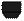 – стол с принтером и сканером; – локальный сервер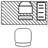 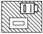 – АРМ ученика/учителя;  УК – учебный кабинет.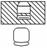 Схемы размещения оборудования и рабочих местИнформационный центр школы
Учительская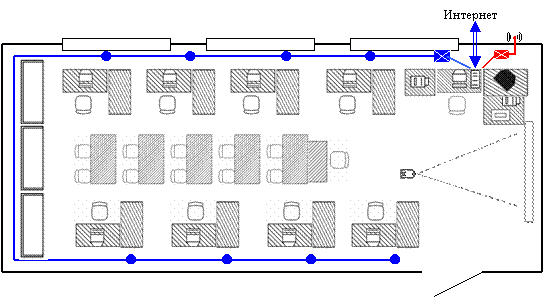 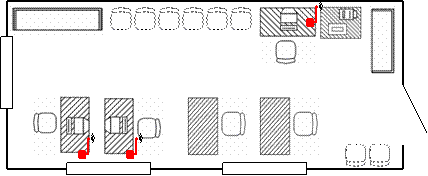 МедиатекаГрафик работСмета проектаТехническое оснащение                        201730 р. из средств проекта                          30950 р. из средств субвенций                            5020 р. привлечение внебюджетных средствИТОГО:        237700 р.Оплата труда и методическое сопровождениеНеобходимая сумма на оплату труда и методическое обеспечение из средств проекта, исходя из ставок руководителя, ответственных и участников проекта из расчета на 8 месяцев реализации, примерно равна  48000 р.ИТОГО: сумма необходимая для реализации проекта равна 285700, из них средства, запрашиваемые по проекту составляют 249730 р.Результаты реализации проектаРезультаты реализации проекта вытекают из задач проекта.ЗаключениеТаким образом, можно сделать вывод, что если мы реализуем все поставленные задачи, то решим проблему  повышения квалификации, методической поддержки педагогических работников сельской школы, улучшим материальную базу учреждения, поднимем эффективность управления,  оперативность принятия решенийПриложение 1Спецификация оборудования         Персональный компьютер (локальный сервер) не ниже: процессор 3,5 ГГц/RAM 1 Гб/HDD 500 Гб/DVD-RW/Hi-Fi; монитор  LCD; Win XP, Office 2003.         Персональный компьютер (автоматизированное рабочее место) не ниже: процессор 3 ГГц/RAM 1 Гб/HDD 200 Гб/DVD-RW/Hi-Fi; монитор  LCD; Win XP, Office 2003.         Точка доступа 802.11b/g, 1xLAN 10/100Mbps, Atheros, до 108Mbps, WDS, WPA2, повышенная мощность         Беспроводной адаптер USB 802.11b/g, Atheros, до 108Mbps         Беспроводной адаптер PCI 802.11b/g, Atheros, до 108Mbps, RPSMA         КПК (карманный портативный компьютер)  520MHzROM128mb/RAM64mb/3.5"QVGA/BT/WiFi/SD/CFII/Cradle/Win Mob 5.0 (RUS)         МФУ (многофункциональное устройство) SCX-4321         Принтер черно-белый лазерный (Q5911A)/A4/600dpi/sp14/USB2.0         Принтер цветной струйный (Q7021A)/10x15,10x30/4800dpi/LCD 3.8cm/USB/card-reader         Сканер 1200x2400dpi/42bit/слайды(35мм)&негативы(24*36)/USB2.0[1] В период с 2005 по 2007 г. материальная база ИЦШ была обновлена и пополнена (2 ПК, ноутбук, мультимедийный проектор, цифровые видеокамера и фотоаппарат и др.)[2] За создание электронного методкабинета школы, авторский коллектив был награжден Благодарственным письмом Управления образования г. Добрянки[3] Школа располагается в трех корпусах: главный               корпус и новый пристрой спортзала с двумя учебными кабинетами, корпус начальной школы и дошкольной группы (удален от главного на 350 м), корпус комбинированных мастерских и столовой (удален от главного на 50 м). В данном случае рассматриваем только главный корпус и спортзал.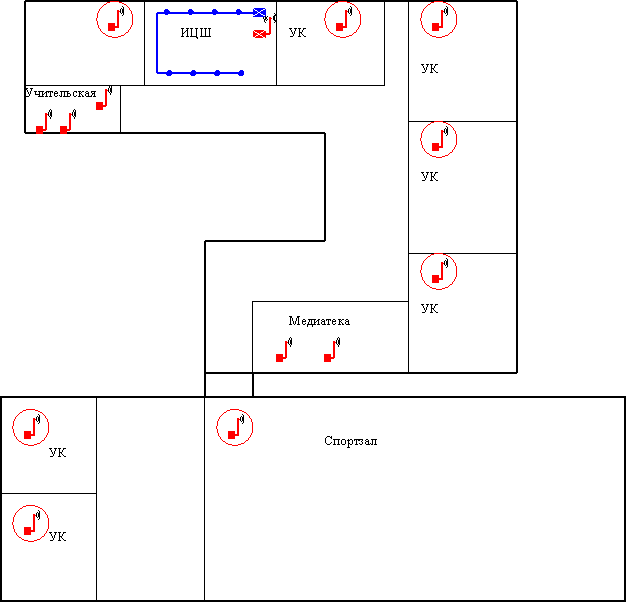 Существующие элементы ЛВС:Проектируемые элементы:Кабельные линии (витая пара)     Разъемы для подключения ПК к ЛВС      (RJ-45)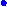 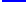    Коммутатор (Switch 8-port)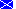        Wi-Fi – точка доступа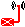           Wi-Fi – клиент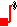     Wi-Fi – мобильный клиент (возможное расположение КПК)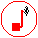 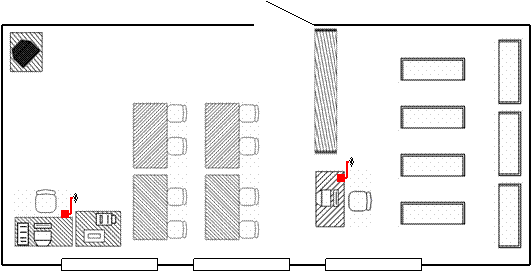 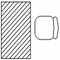 № п/пНаименование работФИО, должность ответственногоСрок выполнения1.       Создание нормативно-правового поля деятельности электронной учительскойСмердева А.Ф., директор30.09.072.       Приобретение оборудованияГердт Е.В., зам. по хоз.части15.10.073.       Монтаж и наладка оборудованияГердт Е.В., зам. по хоз.части25.10.074.       Обучение персонала пользованию новыми информационными ресурсамиСмердева А.Ф., директор05.11.075.       Апробация и введение в действие заполнения электронных классных журналовДонова Р.И., зам по УВР30.12.076.       Проведение обучающих семинаров по использованию АРМ "Хронограф"Донова Р.И., зам по УВРЕжемесячно по согласованию с ММЦ г. Добрянки7.       Контроль за ведением баз данных ХронографаСизова Л.И., учительдо 25 числа каждого месяца8.       Контроль использования электронных классных журналовДонова Р.И., зам по УВР1 раз в две недели9.       Проведение обучающих семинаров по использованию ЦОР на предметных урокахПоносова Н.П., зам по ВРПо согласованию ММЦ г. Добрянки10.   Контроль за использованием ЦОР на предметных урокахПоносова Н.П., зам по ВРдо 25 числа каждого месяца11.   Мониторинг участия педагогов в сетевых методических сообществах, проектахДонова Р.И., зам по УВРпостоянно12.   Пополнение и накопление электронных ресурсов медиатеки как  одного из разделов электронной учительскойЗаенькина А.А., библиотекарьЕжеквартально, до 20 числа последнего месяца квартала13.   Проведение отчетного районного семинара на базе школы по использованию электронной учительскойСизова Л.И., учитель информатикиАпрель 2008 г.14.   Мониторинг хода проектаСмердева А.Ф., директорпостоянноНаименование товара/услугиКол-воЦена за единицуВсегоИсточник финансированияТочка доступа Wi-Fi13600 р.3600 р.Средства проектаСетевая карта Wi-Fi с USBвходом для ноутбука директора11050 р.1050 р.Средства проектаСетевая карта Wi-Fi (PCI)2950 р.1900 р.Средства проектаПерсональный компьютер сWi-Fi сетевой картой, с предустановленным лицензионным ПО235000 р.70000 р.Средства проектаПерсональный компьютер сWi-Fi сетевой картой, с предустановленным лицензионным ПО127000 р.27000 р.Средства субвенцийКарманный портативный компьютер (КПК)1110520 р.115720 р.Средства проектаПринтер лазерный13950 р.3950 р.Средства субвенцийМФУ16540 р.6540 р.Средства проектаПринтер цветной струйный12920 р.2920 р.Средства проектасканер22510 р.5020 р.Привлечение внебюджетных средствВыплаты размерИсточник финансированияруководителю проектаДо 50% от ставкиСредства проектаОтветственным за внедрение проектаДо 50% от ставкиСредства проектаАктивным участникам проектаДо 30% от ставкиСредства проектаУчастникам проекта, использующим инновационные технологииДо 15%Средства надтарифного фонда ФОТЗадачаРезультатразвитие единого информационного пространства школы;вовлечение в информационное пространство большего количества участников образовательного процесса (в процентном отношении к предыдущим показателям)дооснащение образовательного учреждения компьютерной техникой;Увеличение количества единиц техникирасширение локальной сети школы;Увеличение точек доступа в единую сеть школыразвитие информационных ресурсов образовательного учреждения;Пополнение информационными ресурсами медиатекиорганизация доступа преподавателей и администрации к глобальным информационным ресурсам;Увеличение числа точек свободного доступа в Интернетиспользование информационных технологий в образовательном процессе;Увеличение количества проведенных уроков с использованием ЦОР (в процентном отношении к предыдущим показателям)повышение квалификации педагогических и руководящих работников через дистанционное образование;Количество педагогов повышающих квалификацию посредством сетевых технологийорганизация новой методической поддержки педагогов через участие в различных сетевых сообществах методистов и учителей;Количество педагогов в сетевых методических сообществахвнедрение в управленческий процесс современных информационных технологий;Ведение мониторинга, планирования деятельности, составление расписания посредством АРМ "Хронограф"организация школьной базы (банка) данных на основе современных информационных технологий;Ведение баз данных учреждения в АРМ Хронограф2.5.переход на автоматизированное формирование отчетности;Формирование годовых отчетов, отчетов по запросу посредством АРМ Хронограф